Supplementary Table S1. Fatty acid composition of the basal diet and substrate used in this experiment.SFA, saturated fatty acids; MUFA, mono unsaturated fatty acids; PUFA, poly unsaturated fatty acids.SFA = C10:0 + C11:0 + C12:0 + C14:0 + C15:0 + C16:0 + C17:0 + C18:0 + C20:0 + C21:0 + C22:0 + C24:0MUFA = C14:1n5 + C16:1n7 + C17:1n7 + C18:1n7 + C18:1n9 + C20:1n9 + C22:1n9 + C24:1n9Omega-6 = C18:2n6 + C18:3n6 + C20:2n6 + C20:3n6 + C20:4n6 + C22:2n6 + C22:4n6Omega-3 = C18:3n3 + C22:6n3PUFA = C18:2n6 + C18:2c9,t11 + C18:3n3 + C18:3n6 + C20:2n6 + C20:3n3 + C20:3n6 + C20:4n6 +  C20:5n3 + C22:2n6 + C22:4n6 + C22:5n3 + C22:6n3Supplementary Table S2. Relative abundance (%) of taxa in the rumen of cannulated Holstein steers incubated with seeds of P. nil representing > 0.1% of total sequencesSupplementary Table S3. Primary structural properties of Entodinium caudatum cGMP-dependent protein kinaseSupplementary Table S4. Amino acid composition of Entodinium caudatum cGMP-dependent protein kinase.Supplementary Table S5. Ramachandran plot statistics of predicted three dimensional model of Entodinium caudatum cGMP-dependent protein kinase. Supplementary Table S6. G-factor parameters of predicted three dimensional model of Entodinium caudatum cGMP-dependent protein kinase. Supplementary Table S7. Interactions between ligands and docked amino acid residues of Entodinium caudatum cGMP-dependent protein kinase.Supplementary figures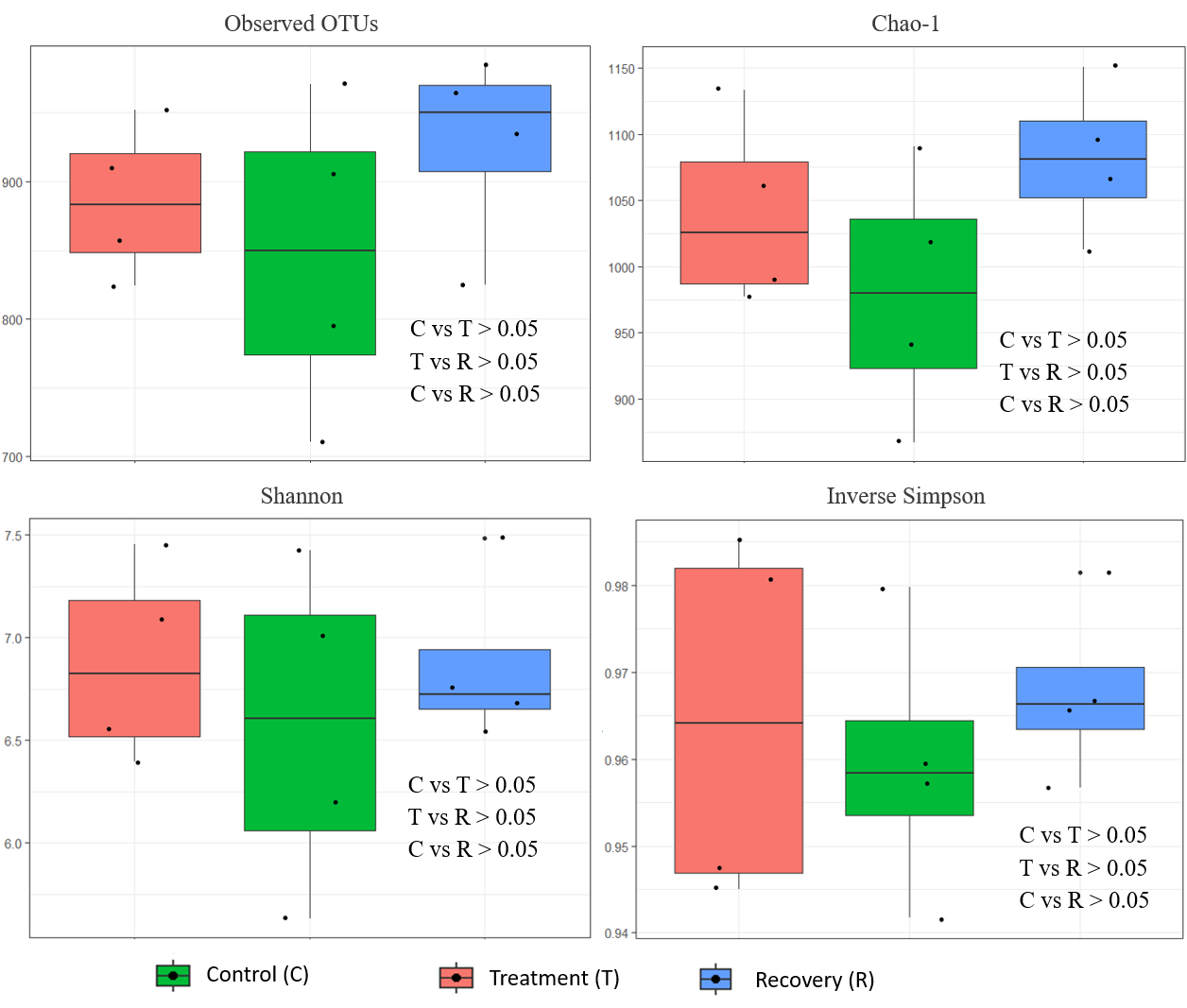 Supplementary Figure S1. Alpha diversity metrics of the bacterial/archaeal composition in the rumen of cannulated Holstein steers incubated with seeds of P. nil in sacco. 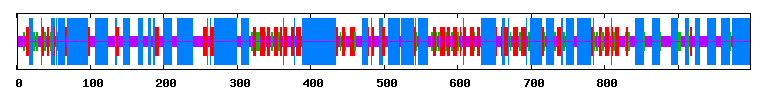 Supplementary Figure S2. Secondary structure conformation parameters of cyclic GMP (cGMP)-dependent protein kinase (cGK) from E. caudatum based on SOPMA. Helices, sheets, turns and coils are indicated with the longest, the second longest, the second shortest and the shortest vertical lines, respectively. 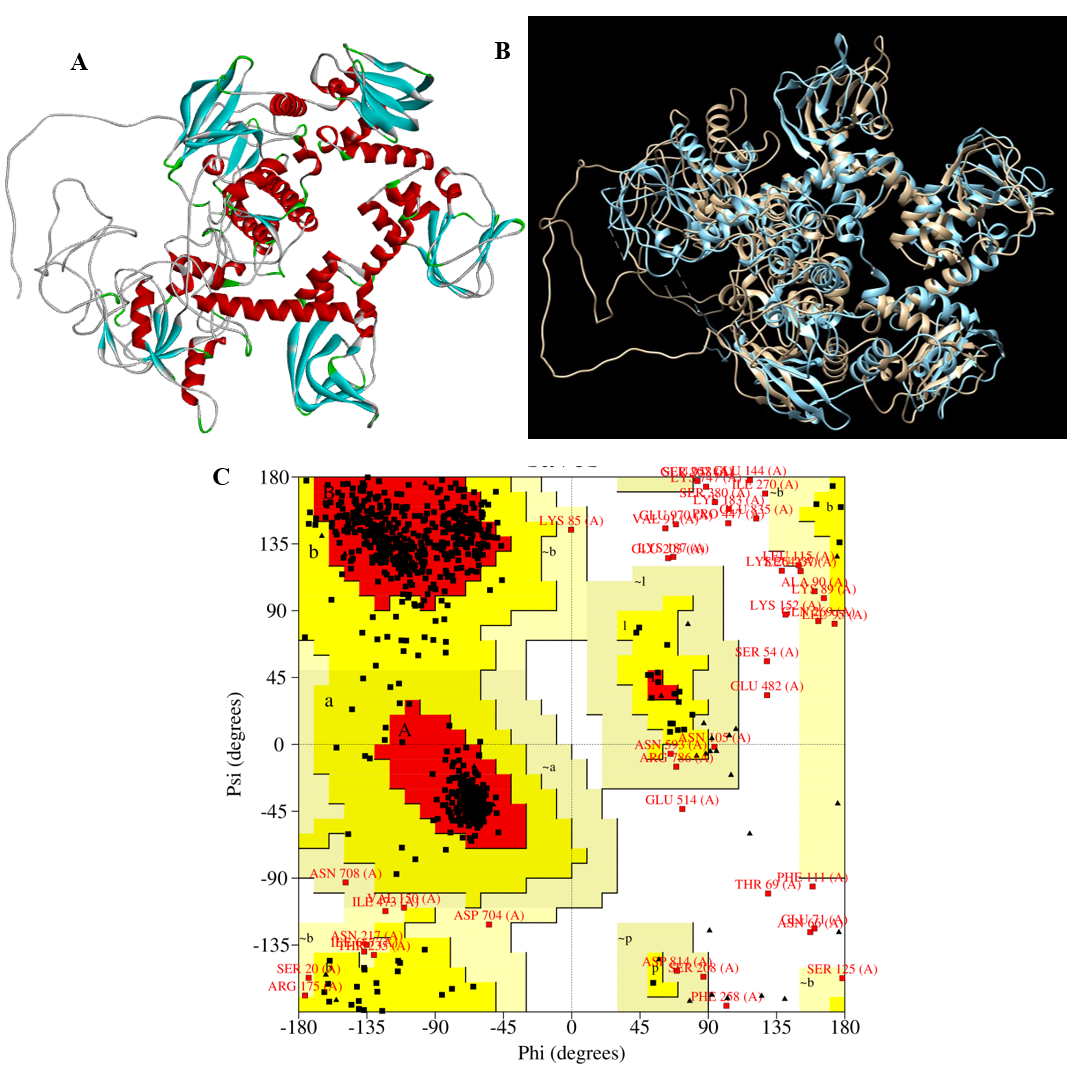 Supplementary Figure S3. (A)Three-dimensional structure of cGK. (B) Superimposition of predicted structure of cGK with the template cGK from Plasmodium vivax Sal-1 (PDB ID: 4RZ7). (C) Ramachandran plot of predicted cGK model. Fatty acid (mg/100 DM)Caprylic acid (C8 :0)1.81Capric acid (C10 :0)10.67Lauric acid (C12 :0)224.26Myristic acid (C14 :0)109.37Myristoleic acid (Cl4 :1)3.69Pentadecylic acid (C15 :0)3.29Palmitic acid (C16 :0)596.13Palmitoleic acid (C16 :1)32.93Margaric acid (C17 :0)7.43Stearic acid (C18 :0)168.34Elaidic acid (trans 9 C18 :1)0.35Oleic acid (cis 9 C18 :1)969.31Linoleic acid (C18 :2n6c)1215.11Arachidic acid (C20 :0)13.60Gondoic acid (C20 :1n9)14.89Alpha linolenic acid (C18 :3n3)102.17Heneicosylic acid (C21 :0)0.27Eicosadienoic acid (C20 :2n6)5.19Dihomo-gamma-linolenic acid (C20:3n6)0.78Tricosylic acid (C23 :0)1.67Arachidonic acid (C20 :4n6)3.20Lignoceric acid (C24:0)7.50Adrenic acid (C24 :1n9)1.40SFA1142.53MUFA1022.56Omega-61224.28Omega-3102.17PUFA1326.45Trans fat0.35Total fatty acids (mg/100 g DM)3493.36Phyla/GeneraControl (C) Treatment (T)Recovery (R) SEMP valueP valueP valuePhyla/GeneraControl (C) Treatment (T)Recovery (R) SEMC vs. TC vs. RT vs. REuryarchaeota0.567.5410.978.700.4390.3390.822Methanobrevibacter boviskoreani0.030.320.390.150.0820.0400.665Methanobrevibacter millerae0.506.308.453.440.1260.0460.548Methanobrevibacter olleyae0.020.751.710.680.3090.0340.190Methanosphaera stadtmanae0.000.110.320.100.3540.0150.074Acidobacteria0.880.230.650.440.1730.6080.367Luteitalea pratensis0.880.230.650.440.1730.6080.367Actinobacteria0.635.616.753.400.1770.1050.744Bifidobacterium ramosum0.021.901.171.010.0960.2830.490Corynebacterium pollutisoli0.010.490.200.230.0680.4430.235Atopobium parvulum0.010.320.380.190.1400.0790.728Olsenella profusa0.322.074.172.290.4660.1280.383Enterorhabdus muris0.050.210.280.080.0950.0230.412Bacteroidetes44.3919.3011.787.960.0120.0030.369Bacteroides barnesiae0.160.050.050.040.0220.0221.000Lentimicrobium saccharophilum1.030.780.330.430.5740.1380.324Muribaculum intestinale0.360.090.160.130.0630.1370.635Microbacter margulisiae0.740.140.350.210.0190.0970.340Porphyromonas pogonae1.790.090.110.25<.0001<.00010.945Marseilla massiliensis0.110.230.070.100.2490.6730.129Paraprevotella clara0.250.170.080.080.3420.0520.250Prevotella brevis1.200.440.290.360.0700.0350.680Prevotella fusca0.650.080.240.220.0330.1050.498Prevotella oralis0.900.410.240.350.1950.0960.657Prevotella ruminicola18.7111.144.086.320.2620.0460.292Prevotellamassilia timonensis0.160.050.050.050.0410.0580.833Pontibacter humi1.630.160.710.310.0010.0170.114Rufibacter ruber0.100.080.030.050.5770.1370.320Spongiimonas flava0.770.520.200.300.4280.0880.305Mucilaginibacter koreensis1.531.821.610.920.7510.9280.820Parapedobacter deserti0.130.090.180.080.6330.5070.267Parapedobacter lycopersici2.660.110.681.010.0320.0810.583Pedobacter bauzanensis0.930.130.080.130.0000.0000.674Solitalea canadensis9.091.141.223.420.0450.0470.982Candidatus Melainabacteria5.722.794.422.160.2080.5620.470Vampirovibrio chlorellavorus5.722.794.422.160.2080.5620.470Chloroflexi0.050.681.230.440.1870.0250.244Flexilinea flocculi0.050.661.220.430.1940.0250.231Deinococcus-Thermus1.140.120.110.310.0090.0090.962Truepera radiovictrix1.140.120.110.310.0090.0090.962Elusimicrobia0.210.140.610.340.8350.2710.199Elusimicrobium minutum0.140.070.460.260.8110.2500.174Firmicutes16.1249.1643.008.920.0050.0150.507Salibacterium halotolerans0.100.560.470.210.0590.1210.665Novibacillus thermophilus0.070.190.360.100.2480.0160.121Planifilum composti0.000.060.290.120.6310.0340.075Streptococcus equinus0.036.141.183.120.0820.7230.146Colidextribacter massiliensis0.060.180.100.090.2210.6980.384Flintibacter butyricus0.120.480.310.130.0220.1800.225Intestinimonas butyriciproducens3.123.102.630.900.9890.6040.613Monoglobus pectinilyticus0.090.920.650.430.0860.2260.545Caloramator proteoclasticus0.050.090.200.050.4900.0170.055Clostridium cylindrosporum0.260.040.050.080.0230.0270.926Clostridium saudiense0.020.290.160.140.0790.3350.361Hungatella hathewayi0.250.230.130.100.8180.2390.332Lactonifactor longoviformis0.125.335.823.230.1420.1120.883Thermotalea metallivorans0.892.463.891.460.3100.0700.355[Eubacterium] sulci0.010.090.150.070.2510.0630.396Aminipila butyrica0.170.070.110.030.0150.1150.248Ihubacter massiliensis0.070.430.640.210.1190.0250.359Mogibacterium neglectum0.030.800.880.410.0950.0700.856Vallitalea pronyensis0.370.340.170.100.7800.0690.109Alkalibacter saccharofermentans0.951.401.730.450.3480.1180.481Eubacterium coprostanoligenes0.150.180.460.180.9020.1170.142Eubacterium ruminantium0.160.190.030.070.6260.1330.060Eubacterium ventriosum0.050.290.290.180.2130.2040.978Gracilibacter thermotolerans0.371.081.300.520.2080.1080.677Anaerobacterium chartisolvens0.120.150.080.040.4640.3650.120Saccharofermentans acetigenes0.620.610.430.150.9470.2170.240Thermoclostridium caenicola0.200.010.070.050.0030.0270.218Abyssivirga alkaniphila0.160.210.200.020.0710.1850.554Acetatifactor muris0.120.300.320.120.1810.1460.891Anaerobium acetethylicum0.260.150.320.080.2000.4520.058Anaerobutyricum hallii0.020.270.510.200.2340.0330.243Blautia hydrogenotrophica0.000.080.230.120.5070.0780.227Blautia marasmi0.040.080.120.030.2290.0330.254Butyrivibrio fibrisolvens0.070.990.180.04<.00010.037<.0001Butyrivibrio proteoclasticus0.670.830.530.310.6070.6720.357Hespellia porcina0.100.140.130.030.1500.2760.688Kineothrix alysoides0.060.200.190.060.0590.0720.907Lachnobacterium bovis0.000.800.030.210.0040.8980.005[Clostridium] lavalense0.120.030.120.040.0880.8700.067[Clostridium] scindens0.110.290.230.090.0730.1980.539Muricomes intestini0.010.740.620.500.1750.2500.814Pseudobutyrivibrio ruminis0.110.400.150.160.0960.7700.154Syntrophococcus sucromutans0.020.300.390.160.1190.0450.563Oscillibacter ruminantium0.150.150.160.110.9640.8910.855[Eubacterium] tenue0.060.520.320.230.0840.3100.411Romboutsia timonensis0.040.410.200.190.0870.4080.320Papillibacter cinnamivorans0.230.040.090.070.0210.0640.514Ruminococcus albus0.040.220.090.070.0460.5820.115Ruminococcus bromii0.083.871.331.970.0860.5390.231Ruminococcus faecis0.000.690.850.500.1960.1220.762Ruminococcus gauvreauii0.060.170.090.060.0850.7020.158Ruminococcus lactaris0.091.833.361.430.2550.0480.314Sporobacter termitidis0.120.120.180.030.8850.1070.084Breznakia pachnodae0.270.390.220.170.5110.7840.358Holdemania filiformis0.100.390.310.070.0030.0160.310Holdemania massiliensis0.403.554.012.680.2710.2120.868Turicibacter sanguinis0.030.370.170.150.0540.3720.232Succiniclasticum ruminis0.370.340.230.110.7830.2530.372Schwartzia succinivorans0.900.250.510.210.0120.0870.254Sedimentibacter acidaminivorans0.140.100.120.050.4680.6960.732Anaerosphaera aminiphila0.310.580.520.200.1980.3230.739Lentisphaerae2.800.363.341.320.0970.6920.050Victivallis vadensis2.730.343.311.310.0990.6670.048Proteobacteria6.494.893.451.430.2910.0620.338Kiloniella antarctica0.050.160.220.100.3090.1170.530Kiloniella laminariae0.080.260.160.140.2380.5830.505Ochrobactrum rhizosphaerae0.220.020.060.040.0010.0050.423Rhizobium skierniewicense0.060.130.100.020.0100.0540.321Aestuariispira insulae0.130.290.190.170.3690.7240.575Aliidongia dinghuensis0.090.110.220.070.7660.0820.133Sphingomonas olei0.190.110.130.050.1630.2510.775Pigmentiphaga aceris0.100.070.070.030.4630.3200.781Desulfobulbus elongatus0.290.010.020.080.0060.0080.826Ruminobacter amylophilus0.200.130.030.080.4070.0540.209Succinivibrio dextrinosolvens1.341.290.410.440.9000.0650.080Erwinia rhapontici0.470.160.170.110.0220.0250.931Chelonobacter oris0.320.080.010.080.0190.0060.459Pseudomonas reidholzensis0.690.220.170.110.0030.0010.685Luteimonas terrae0.560.250.290.120.0310.0570.722Stenotrophomonas tumulicola0.220.250.240.100.7840.8420.940Spirochaetes4.721.601.840.980.0110.0170.809Sphaerochaeta globosa0.160.080.140.090.4000.8250.529Treponema bryantii2.450.640.620.390.0010.0010.961Treponema pectinovorum0.050.130.250.110.5520.1200.299Treponema porcinum0.170.080.090.060.1730.2200.873Treponema ruminis0.180.100.070.080.3870.1920.628Treponema stenostreptum0.090.150.150.090.5680.5330.956Treponema succinifaciens1.350.310.400.270.0040.0070.747Tenericutes1.382.891.021.460.3260.8110.231Anaeroplasma abactoclasticum0.651.190.500.760.4990.8410.386Anaeroplasma bactoclasticum0.220.940.200.530.2120.9640.198Spiroplasma apis0.150.050.050.030.0050.0070.803Others14.584.4010.313.210.0110.2160.100ParametersParametersTheoretical Prediction1.Molecular weight (kDa)117.362.Isoelectric point9.043.Extinction coefficient (M-1 cm-1 at 280nm)794954.Estimated half-life (h):Mammalian reticulocytes (in-vitro)Yeast (in-vivo)Escherichia coli (in-vivo)30>20>105.Instability index34.366.Aliphatic index88.787.Grand average of hydropathicity (GRAVY)-0.460Amino acidcompositionPercentage %Ala (A)282.8 %Arg (R)272.7%Asn (N)909.0%Asp (D)555.5%Cys (C)141.4%Gln (Q)323.2%Glu (E)797.9%Gly (G)333.3%His (H)141.4%Ile (I)10510.5%Leu (L)868.6%Lys (K)13213.2%Met (M)262.6%Phe (F)727.2%Pro (P)252.5%Ser (S)575.7%Thr (T)424.2%Trp (W)40.4%Tyr (Y)383.8%Val (V)393.9%S.NoRamachandran Plot statisticsNo. of residues (percentage)1.Most favoured regions [A,B,L]799       (85.2 %)2.Additionally allowed regions [a,b,l,p]95         (10.1 %)3.Generously allowed regions [˜a, ˜b, ˜l, ˜p]22         (2.3%)4.Disallowed regions [XX]22         (2.3 %)5.Total non-glycine and non-proline residues938      (100 %)6.End-residues (excl. Gly and proline)27.Glycine residues338.Proline residues259.Total number of residues998S.NoG-factor parametersScoreAverage score1.Dihedral angles:Phi-psi distributionChi1-chi2 distributionChi1 onlyChi3 & chi4Omega-0.31-0.340.090.49-0.37-0.212.Main chain covalent forces:Main chain bond length0.59Main chain bond angles-1.32-0.52OVERALL AVERAGE-0.27**Ideally, scores should be above -0.5. Values below -1.0 may need investigation*Ideally, scores should be above -0.5. Values below -1.0 may need investigation*Ideally, scores should be above -0.5. Values below -1.0 may need investigation*Ideally, scores should be above -0.5. Values below -1.0 may need investigationS.NoLigandPubChem IDBindingenergyLigandefficiencyIntermoleenergyLigand atoms (ring)Docked aminoacid residue (bond length)1.Palmitic acidCID_985-4.14-0.23-8.61Classical Hydrogen bond:C16-OAlkyl hydrophobic interaction:C2C5-OC8-OC11-OC8-OC11-OA chain PHE`910/HN (1.90 Å)A chain MET`308 (4.51 Å)A chain CYS`908 (4.54 Å)A chain CYS`908 (4.86 Å)A chain CYS`908 (4.52 Å)A chain PRO`839 (4.57 Å)A chain PRO`839 (4.26 Å)2.Oleic acidCID_445639-4.52-0.23-9.29Classical Hydrogen bond:C18-OHC18-OC18-ONon Classical Hydrogen bond:C18-OAlkyl hydrophobic interaction:C9C2C6-OC6-OC12-OC15-OC12-OPi-Alkyl hydrophobic interaction:C15-OC15-OA chain CYS`908/O (2.20 Å)A chain ASN`909/HD22 (2.00 Å)A chain PHE`910/HN (2.22 Å)A chain ASN`909 (2.99 Å)A chain LEU`308 (4.84 Å)A chain MET`395 (4.49 Å)A chain CYS`908 (4.95 Å)A chain PRO`839 (4.69 Å)A chain PRO`839 (4.30 Å)A chain PRO`839 (5.40 Å)A chain CYS`908 (4.53 Å)A chain PHE`838 (5.13 Å)A chain HIS`779 (4.63 Å)3.Linoleic acidCID_5280450-4.75-0.24-9.23Alkyl hydrophobic interaction:C2-OC9-OC12-OC15-OPi-Alkyl hydrophobic interaction:C2C15-OC15-OC15-OA chain ARG`815 (3.88 Å)A chain LEU`308 (5.00 Å)A chain PRO`839 (4.19 Å)A chain PRO`839 (4.62 Å)A chain TYR`285 (4.93 Å)A chain PHE`838 (5.17 Å)A chain HIS`779 (4.51 Å)A chain PHE`842 (4.51 Å)4.Chlorogenate CID_1794427-5.92--0.24-9.2Conventional Hydrogen Bond:C-4’OHC-3’OHC-3’OHC-7OHC-7OC-7OC-5OC-4OC-4OHPi-Alkyl Hydrophobic bond:OMiscellanous sulfur Bond:C8 S-NA chain SER`904/O (2.04 Å)A chain SER`904/O (2.51 Å)A chain PRO`903/O (2.00 Å)A chain GLU`829/OE2 (1.81 Å)A chain VAL`840/HN (2.65 Å)A chain SER`837/HN (2.02 Å)A chain SER`837/HG (2.25 Å)A chain ARG`815/HE (2.59 Å)A chain GLN`311/OE1 (1.84 Å)A chain CYS`908/SG (4.92 Å)A chain MET`395/SD (4.70 Å)5.Dicaffeoyl quinic acid CID_13604687-6.83-0.18-11.6Conventional Hydrogen Bond:C-7 OC-4 OHC-1 OHC-3’ OHC-4’ OHC-4’ OC-3’’ OHC-3’’ OPi-sigma hydrophobic interaction:O’’Pi-Pi stacked hydrophobic interaction:O’’Alkyl hydrophobic interaction:OPi-Alkyl hydrophobic interaction:O’O’A chain ASN`909/HD22 (2.53 Å)A chain ASN`909/HD21 (2.24 Å)A chain CYS`908/SG (2.88 Å)A chain GLU`829/OE2 (1.86 Å)A chain GLU`829/OE2 (2.15 Å)A chain SER`837/HN (1.91 Å)A chain GLN`311/OE1 (2.01 Å)A chain ARG`815/HE (1.88 Å)A chain THR`307/CG2 (3.20 Å)A chain TYR`285 (5.40 Å)A chain CYS`908 (5.40 Å)A chain PRO`903 (5.02 Å)A chain PRO`839 (3.48 Å)6.Quercetin-3-O-glucosideCID_5280804-6.75-0.20-10.33Classical Hydrogen bond:Ring A; C5-OHC1-OHRing C; C4-OC5-OC3-OHRing B; C4’-OHRing B; C3’-OHPi-Alkyl hydrophobic interaction:Ring ARing ARing CPi-Pi stacked hydrophobic interaction:Ring BA chain GLN`311/OE1 (2.02 Å)A chain GLN`311/OE1 (1.88 Å)A chain SER`837/HG (3.05 Å)A chain SER`837/HG (1.63 Å)A chain ASP`814/O (2.14 Å)A chain HIS`779/O (2.18 Å)A chain HIS`779/O (1.98 Å)A chain LEU`308 (5.06 Å)A chain PRO`839 (5.40 Å)A chain PRO`839 (4.84 Å)A chain PHE`838 (4.37 Å)